XXXXパソコン教室では、初めてパソコンを操作する方から、仕事に活かせるパソコンスキルを身につけたい方まで、幅広いレベルと豊富なカリキュラムをご用意しております。教室の雰囲気を知りたい方、講座の進め方を知りたいという方は、無料体験会を開催しておりますので、お気軽にお問い合わせください。無料体験会に参加を希望される方は、以下の申込書に必要事項を記入の上、郵送またはFAXにてご提出ください。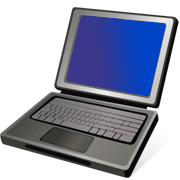 記会場	株式会社XXXX大阪教室住所	〒541-0059　大阪府大阪市中央区博労町1-1-1電話番号	06-1111-1111以上＜申込書＞氏名電話番号氏名E-Mail住所〒〒〒希望日時（　　　）　8月20日（水）10時～12時（　　　）　8月20日（水）14時～16時（　　　）　8月27日（水）10時～12時（　　　）　8月27日（水）14時～16時（　　　）　8月20日（水）10時～12時（　　　）　8月20日（水）14時～16時（　　　）　8月27日（水）10時～12時（　　　）　8月27日（水）14時～16時（　　　）　8月20日（水）10時～12時（　　　）　8月20日（水）14時～16時（　　　）　8月27日（水）10時～12時（　　　）　8月27日（水）14時～16時